В целях создания благоприятной экологической обстановки в населенных пунктах Ленского района, организованного проведения экологических месячников, участия общественности, производственных коллективов в решении вопросов охраны окружающей среды и формирования экологической культуры населения, п о с т а н о в л я ю:1. Провести с 06 марта по 23 декабря 2024 года на территории Ленского района Республики Саха (Якутия) 18-ую  районную экологическую акцию «Природа и мы». 2. Утвердить:	2.1. Положение о 18-ой районной экологической акции «Природа и мы» согласно приложению 1 к настоящему постановлению;2.2. Состав организационного комитета 18-ой районной экологической акции «Природа и мы» согласно приложению 2 к настоящему постановлению;2.3. Положение об организационном комитете 18-ой районной экологической акции «Природа и мы» согласно приложению 3 к настоящему постановлению;2.4. План мероприятий 18-ой районной экологической акции «Природа и мы» согласно приложению 4 к настоящему постановлению.3. Рекомендовать руководителям организаций и предприятий обеспечивать проведение мероприятий 18-ой районной экологической акции «Природа и мы», предусмотрев соответствующее финансирование из собственных средств.4. Рекомендовать главам муниципальных образований поселений приурочить проведение аналогичных мероприятий в муниципальных образованиях к срокам проведения 18-ой районной экологической акции «Природа и мы».5. Рекомендовать ГАУ  РС (Я) «Сахапечать» (Олесова М.Н.),  ГБУ НВК «Саха», Ленский филиал (Андреев В.А.), ООО «Медиакомпания «Алмазный край» (Васёва О.Е.) организовать освещение акции в средствах массовой информации.6. Возложить координацию проведения 18-ой районной экологической акции «Природа и мы» на руководителя Ленского комитета государственного экологического надзора Министерства экологии, природопользования и лесного хозяйства РС (Я) (Никонов Т.И.).7. Главному специалисту управления делами (Иванская Е.С.)  опубликовать настоящее постановление в средствах массовой информации и разместить на сайте муниципального образования «Ленский район». 8. Контроль  исполнения настоящего постановления оставляю за собой.ПОЛОЖЕНИЕо 18-ой районной экологической акции «Природа и мы»1. Общие положенияРайонная экологическая акция «Природа и мы» (далее - Акция) -комплексный проект, состоящий из нескольких разделов, включающих массовые практические природоохранные и эколого-просветительские мероприятия. Мероприятия Акции активно призваны информировать население Ленского района об экологической ситуации, обеспечивать активное участие общественности в решении экологических проблем, стимулировать готовность каждого человека во внесении личного вклада в охрану окружающей среды и социально-экономического развития района с учетом рационального природопользования.2. Цели и задачи Акции         2.1 Привлечение внимания общественности к существующим экологическим проблемам;         2.2 Разработка и отстаивание социальных приоритетов, связанных с охраной окружающей среды и здоровья человека;         2.3 Развитие и укрепление контактов и взаимосотрудничества государственных природоохранных организаций с органами муниципальных образований, учреждениями образования, науки, культуры, спорта и туризма, средствами массовой информации, трудовыми коллективами производственных предприятий;         2.4 Консолидирование деятельности государственных и общественных объединений, организаций в деле охраны окружающей среды.3. Основные направления АкцииАкция проводится согласно экологическому календарю:21 марта - Международный день леса22 марта - Всемирный День водных ресурсов1 апреля – День птиц15 апреля – День экологических знаний15 апреля - 5 июня – Общероссийские Дни защиты от экологической опасности19 апреля – День подснежника 22 апреля – Международный День Земли1 - 10 мая – Весенняя декада наблюдений птиц3 мая – День Солнца12 мая – День экологического образования15 мая – Международный день климата15 мая – 15 июня -   Единые дни действий  в защиту малых рек  и водоемов22 мая – Международный День биологического разнообразия5 июня – Всемирный День окружающей среды (День эколога РФ)6 июня – Международный день очистки водоёмов27 июня – Всемирный день рыболовства2 июля – День реки Лена16 августа – Международный День бездомных животных11 сентября – День рождения Всемирного фонда дикой природы (WWF) 13 сентября  – Всемирный день журавля16 сентября – Международный день охраны  озонового слоя20 сентября – День работников леса22 сентября – День без автомобилей Неделя в сентябре – Всемирная акция «Очистим планету от мусора»4. Место проведенияРайонная Акция проводится на территории Ленского района Республики Саха (Якутия).5. Дата проведенияАкция проводится с 06 марта по 23 декабря 2024 года.6. Финансовое обеспечениеФинансирование Акции будет осуществляться из средств бюджетов поселений, природопользователей, средств бюджета МО «Ленский район» в рамках реализации муниципальных программ «Развитие образования в Ленском районе», «Охрана окружающей среды и природных ресурсов в Ленском районе».7. Информационная поддержка	ГАУ  РС (Я) «Сахапечать»,  ГБУ НВК «Саха», Ленский филиал, ООО «Медиакомпания «Алмазный край».8. Участники Акции      	В Акции принимают участие представители органов местного самоуправления, специалисты в области охраны окружающей среды и природопользования, представители учреждений образования, культуры, природоохранных структур, производственных коллективов, общественных организаций, студенты и школьники, жители района. ПредседательМКУ «КИО МО «Ленский район» РС (Я)                               А.С. ПляскинаПриложение 2к постановлению главыот «___» __________ 2024 г.№ _____________________Составорганизационного комитета18-ой районной экологической акции «Природа и мы» ПредседательМКУ «КИО МО «Ленский район» РС (Я)                               А.С. Пляскина   Приложение 3к постановлению главыот «___»___________ 2024 г.№ _____________________ПОЛОЖЕНИЕ об организационном комитете 18-ой районной экологической акции «Природа и мы»1. Общие положения1.1. Организационный комитет по подготовке и проведению 18-ой районной экологической акции "Природа и мы" (далее - Районный оргкомитет) создан в целях организованного проведения экологических месячников, участия общественности, производственных коллективов в решении вопросов охраны окружающей среды и формирования экологической культуры населения в рамках 18-ой районной экологической акции «Природа и мы» (далее - Акция);1.2. Районный оргкомитет в своей деятельности руководствуется Конституцией Российской Федерации и Конституцией (Основным законом) Республики Саха (Якутия), законодательством Российской Федерации и Республики Саха (Якутия), актами Президента Российской Федерации и Правительства Российской Федерации, Президента Республики Саха (Якутия) и Правительства Республики Саха (Якутия), соглашениями о взаимодействии и сотрудничестве с федеральными органами, хозяйствующими субъектами, органами местного самоуправления и общественными организациями, а также настоящим Положением.2. Цель и задачи2.1. Целью Районного оргкомитета является организация и координация проведения 18-ой районной экологической акции "Природа и мы";2.2. Основные задачи Районного оргкомитета:2.2.1. Разработка основных направлений эколого-просветительских и природоохранных практических мероприятий по подготовке и проведению Акции;2.2.2. Утверждение ежегодного плана мероприятий Акции;2.2.3. Организация проведения эколого-просветительских и природоохранных практических мероприятий Акции;2.2.4. Освещение в средствах массовой информации Акции;2.2.5. Организация участия Ленского района в республиканских конкурсах по проведению Общероссийских дней защиты от экологической опасности;2.2.6. Координация деятельности органов местного самоуправления,  хозяйствующих субъектов, общественных организаций при решении задач формирования экологической культуры населения.3. Порядок формирования и структура Районного оргкомитетаСостав Районного оргкомитета утверждается распоряжением главы муниципального образования "Ленский район". Районный оргкомитет возглавляет председатель. Председатель Районного оргкомитета имеет заместителя и секретаря.4. Регламент работы4.1. Районный оргкомитет осуществляет свою деятельность во взаимодействии с органами исполнительной власти, осуществляющими управленческие функции в сфере обеспечения экологической безопасности, органами местного самоуправления, хозяйствующими субъектами, общественными организациями и  иными организациями;4.2. Заседания Районного оргкомитета ведет его председатель, а в его отсутствие - заместитель председателя;4.3. Ответственный секретарь Районного оргкомитета организует проведение заседаний Районного оргкомитета, обеспечивает подготовку материалов к заседаниям оргкомитета и оформление протокольного решения;4.4. Заседания Районного оргкомитета проводятся в соответствии с утвержденным планом работы, а также по мере необходимости в период проведения Акции и считаются правомочными, если на них присутствуют более половины членов Районного оргкомитета. В случае необходимости на заседания могут быть приглашены лица, не являющиеся его членами;4.5. В повестку дня заседания Районного оргкомитета включаются вопросы в соответствии с утвержденным графиком работы, а также вопросы, требующие срочного рассмотрения. Члены Районного оргкомитета, внесшие вопрос на рассмотрение заседания Районного оргкомитета, обеспечивают подготовку и своевременное представление необходимых материалов;4.6. Уведомления о предстоящем заседании Районного оргкомитета направляются членам  Районного оргкомитета не позднее, чем за три дня до даты его проведения;4.7. Заседания Районного оргкомитета оформляются протоколом. Протокол заседания Районного оргкомитета составляется не позднее семи дней с момента проведения заседания и подписывается председателем Районного оргкомитета либо его заместителем и ответственным секретарем.ПредседательМКУ «КИО МО «Ленский район» РС (Я)                                А.С. Пляскина      Приложение 4к постановлению главыот «___» __________ 2024 г.№ ____________________План мероприятий18 районной экологической акции «Природа и мы» на 2024 годПредседательМКУ «КИО МО «Ленский район» РС (Я)                                   А.С. Пляскина       Муниципальное образование«ЛЕНСКИЙ РАЙОН»Республики Саха (Якутия)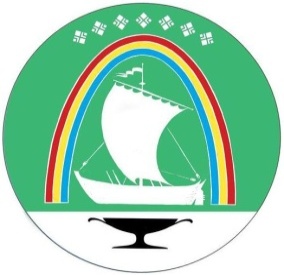 Саха Өрөспүүбүлүкэтин «ЛЕНСКЭЙ ОРОЙУОН» муниципальнайтэриллиитэПОСТАНОВЛЕНИЕ                  УУРААХг. Ленск                      Ленскэй кот «06»  _марта_  2024 года                                   №_01-03-135/4_____от «06»  _марта_  2024 года                                   №_01-03-135/4_____О проведении 18-ой районной экологической акции «Природа и мы»Глава                                                            А.В. ЧерепановПриложение 1к постановлению главыот «___»______2024 г.№ ___________1.Саморцев Евгений Гермогенович Заместитель главы –руководитель аппарата администрации и работе с ОМСУ муниципального образования «Ленский район», председатель оргкомитета2.Никонов Трофим ИвановичРуководитель Ленского комитета государственного экологического надзора Министерства экологии, природопользования и лесного хозяйства РС (Я), заместитель председателя оргкомитета3.Алянкина Людмила ДмитриевнаГлавный специалист по охране окружающей среды МКУ «КИО МО «Ленский район», секретарь оргкомитета       Члены:       Члены:       Члены:4.Макушев Анатолий ЭдуардовичГлава муниципального образования «Город Ленск»5.Корнилова Изумира НиколаевнаНачальник МКУ «Районное управление образования»6.Мальцева Алена АлександровнаНачальник  МКУ «Ленское районное управление культуры»7.Филимонова Галина НиколаевнаИ.о. директора МКУК "Ленская межпоселенческая централизованная библиотечная система"8.Кузьмина Светлана АлександровнаИ.о. директора МКУК «Ленский историко-краеведческий музей»9.Барбашова Анна СергеевнаИ.о. директора  МКУ ДО «Сэргэ»10.Пляскина Анастасия СтаниславовнаПредседатель МКУ «КИО МО «Ленский район»11.Великодная Татьяна ИвановнаИ.о. председателя МКУ «Комитет по молодёжной и семейной политике» МО «Ленский район»12.Хомколова Юлия АнатольевнаСтарший госинспектор Ленского комитета государственного экологического надзора Министерства экологии, природопользования и лесного хозяйства РС (Я)13.Фомина Наталья СергеевнаВедущий специалист по охране окружающей среды МКУ «КИО МО «Ленский район»14.Андреев Виталий АлександровичШеф  –  редактор Ленского филиала ГБУ НВК «Саха»15.Олесова Мария НиколаевнаГлавный редактор ГАУ  РС (Я) «Сахапечать»16.Васёва Олеся ЕвгеньевнаЗаместитель генерального продюсера  -руководитель Ленской редакции   ООО «Медиакомпания «Алмазный край»№МероприятияСрок  иcполненияОтветственныеОфициальное торжественное открытие XVIII районной экологической акции «Природа и мы»мартОрганизационный комитет акции «Природа и мы»Постоянно действующая выставка «Экомир нашей природы» В течение годаМКУК «ЛМБС» Заведующие библиотеками-филиаламиЦикл книжных выставок, бесед, обзоров «Экологический вернисаж» экологические  праздники (согласно КЗД на 2024 г).В течение годаМКУК «ЛМБС» Заведующие библиотеками-филиаламиПроведение часов фольклора, викторин, экологических игр, эко-уроков «Дом наш - планета Земля»В течение годаМКУК «ЛМБС» Заведующие библиотеками-филиаламиЦикл мероприятий ко Дню реки Лена «Величавая Лена река»В течение годаМКУК «ЛМБС» Заведующие библиотеками-филиалами Участие в районных, республиканских природоохранных мероприятиях «Природа и мы»В течение годаМКУК «ЛМБС» Заведующие библиотеками-филиаламиПроект «Мы и природа»В течение годаМКУК «ЛМБС» Заведующие библиотеками-филиалами Конкурс совместно с Комитетом по охране природы «Эко-взгляд»В течение годаМКУК «ЛМБС» Заведующие библиотеками-филиалами Эко-викторины 	«День птиц», «День Байкала», «Цветок саардана» и др.В течение годаМКУК «ЛМБС» Заведующие библиотеками-филиаламиЭкскурсии по музею. Посещение экспозиции «Природа Ленского района»в течение годаМБУК «Ленский историко-краеведческий музей»1.	Онлайн фотоконкурс «Мой любимый питомец» в течение мартаГКУ РС (Я) «ЛСРЦН»Беседа «Животный мир Якутии» с передвижной выставкой, ко  Всемирному дню дикой природы(для воспитанников детских садов иучащихся младших классов СОШ)в течение мартаМБУК «Ленский историко-краеведческий музей»Занятие на тему: «Обитатели древних морей. Трилобиты»7 мартаМБУК «Ленский историко-краеведческий музей», д/с «Солнышко», кружок «Музейка» (Ягнышева О.Л.)Занятие на тему: «Обитатели древних морей. Морские лилии»14 мартаМБУК «Ленский историко-краеведческий музей», д/с «Солнышко», кружок «Музейка» (Ягнышева О.Л.)Занятие на тему: «Обитатели древних морей. Аммониты»21 мартаМБУК «Ленский историко-краеведческий музей», д/с «Солнышко», кружок «Музейка» (Ягнышева О.Л.)Презентация «В гармонии с природой..» к Дню коневода-табунщика в РС(Я) 21 мартаБиблиотека и филиала «КДЦ» с. Северная НюяЗанятие на тему: «Обитатели древних морей. Белемниты»28 мартаМБУК «Ленский историко-краеведческий музей», д/с «Солнышко», кружок «Музейка» (Ягнышева О.Л.) Викторина  «Дети духа природы Баай Байаная»30 мартаБиблиотека и филиала «КДЦ» с. Северная НюяАкция  «Час Земли»30 мартаБиблиотека и филиала «КДЦ» с. Северная НюяСтенд «Экологические катастрофы»апрельБиблиотека и филиала «КДЦ» с. Северная НюяОнлайн Фотоконкурс «Пробуждение»апрель-май.ГКУ РС (Я) «ЛСРЦН»Тематическая беседа с передвижной выставкой «Международный день птиц» (для воспитанников детских садов и учащихся младших классов СОШ)с 1 по 5 апреляМБУК «Ленский историко-краеведческий музей»Занятие на тему: «Перелётные птицы Ленского района» с передвижной выставкой (1 апреля – Международный день птиц»)04 апреляМБУК «Ленский историко-краеведческий музей», д/с «Солнышко», кружок «Музейка» (Ягнышева О.Л.)17 районная научно-краеведческая конференция «Люби и знай свой край родной». Секция «Экологическое краеведение»6 апреляМБУК «Ленский историко-краеведческий музей»Занятие на тему: «По следам древних животных. Мамонты»11 апреляМБУК «Ленский историко-краеведческий музей», д/с «Солнышко», кружок «Музейка» (Ягнышева О.Л.)Занятие на тему: «По следам древних животных. Бизоны»18 апреляМБУК «Ленский историко-краеведческий музей», д/с «Солнышко», кружок «Музейка» (Ягнышева О.Л.)Акция-субботник «Чистая память»18 апреляБиблиотека и филиала «КДЦ» с. Северная НюяЗанятие на тему: «По следам древних животных. Овцебыки»25 апреляМБУК «Ленский историко-краеведческий музей», д/с «Солнышко» (Ягнышева О.Л.)Тематическая беседа «Красная книга Якутии» со слайд-презентацией, (для воспитанников детских садов и учащихся младших классов СОШ)в течение апреляМБУК «Ленский историко-краеведческий музей»Акция «Чистый двор»майБиблиотека и филиала «КДЦ» с. Северная НюяЗанятие на тему: «По следам древних животных. Шерстистые носороги» 16 маяМБУК «Ленский историко-краеведческий музей», д/с «Солнышко» (Ягнышева О.Л.)Занятие на тему: «Подснежник – символ стойкости и нежности» (18 мая – День подснежника в РС (Я))23 маяМБУК «Ленский историко-краеведческий музей», д/с «Солнышко» (Ягнышева О.Л.)Экологическая игра – путешествие «Что? Где? Когда?»23 маяМКУ МФОКиС «Самородок»Занятие на тему: «Красная книга РС (Я). Земноводные и пресмыкающиеся»30 маяМБУК «Ленский историко-краеведческий музей», д/с «Солнышко» (Ягнышева О.Л.)Городская акция «Чистый берег»Июнь - августМКУК «ЛМБС» Заведующие библиотеками-филиаламиКонкурс «Библиотечная клумба»Июнь - сентябрьМКУК «ЛМБС» Заведующие библиотеками-филиаламиКонкурс «Библиотечный дворик»Июнь - сентябрьМКУК «ЛМБС» Заведующие библиотеками-филиалами Конкурс на лучшую виртуальную экскурсию «Тропинками родного края» Июнь - сентябрьМКУК «ЛМБС» Заведующие библиотеками-филиаламиВыездная межведомственная игра с семьями «группы риска» «Гренада»июньГКУ РС (Я) «ЛСРЦН»День семейной рыбалкииюньБиблиотека и филиала «КДЦ» с. Северная НюяУрок «Птицы и животные красной книги Якутии»июньМКУ «ЛРУК» Отдел православной культурыАкция «Чистый берег» июньМКУ «ЛРУК» Отдел православной культурыЗанятие на тему: «Красная книга РС (Я). Бабочки»6 июняМБУК «Ленский историко-краеведческий музей», д/с «Солнышко» (Ягнышева О.Л.)Выставка рисунков детей  «Знаки сделаем мы дружно и расставим там, где нужно, чтобы людям показать, как природу охранять»9 июняМКУ МФОКиС «Самородок»Акция «Чистый родник»10 июняМКУ МФОКиС «Самородок»Занятие на тему: «Друзья земли – дождевые червячки»13 июняМБУК «Ленский историко-краеведческий музей», д/с «Солнышко» (Ягнышева О.Л.)Занятие на тему: «Сардаана – символ долгожданного лета, красоты и счастья» (30 июня – День сардааны (саранки) в РС (Я))27 июняМБУК «Ленский историко-краеведческий музей», д/с «Солнышко» (Ягнышева О.Л.)Акция «Лена душа моя!»2 июляМКУ МФОКиС «Самородок»Акция «Чистый берег»2 июляБиблиотека и филиала «КДЦ» с. Северная Нюя Конкурс «Лучший двор села-24»3 июляБиблиотека и филиала «КДЦ» с. Северная НюяАкция «Наше село отчистим от мусора»5 июляМКУ МФОКиС «Самородок»Тематическая беседа со слайд-презентацией «Могучая и великая река Лена», ко Дню реки Лена(для учащихся СОШ – площадки, для постояльцев Дома-интерната для престарелых и инвалидов)с 1 по 5 июляМБУК «Ленский историко-краеведческий музей»Экологическая викторина «Пополни ЭкоЗнания»11 июляМКУ МФОКиС «Самородок»Игровая  программа «Экологическое ассорти»9 августаБиблиотека и филиала «КДЦ» с. Северная НюяЗанятие на тему: «Эти рыбы под защитой», рыбы Ленского района занесённые в Красную книгу РС (Я)29 августаМБУК «Ленский историко-краеведческий музей», д/с «Солнышко» (Ягнышева О.Л.)Выставка книг «Природы чудные картинки»в течениесентябряБиблиотека и филиала «КДЦ» с. Северная НюяТематическая беседа «Перелётные птицы Ленского района» с передвижной выставкойв течениесентябряМБУК «Ленский историко-краеведческий музей»Занятие на тему: «Дары леса. Съедобные грибочки»6 сентябряМБУК «Ленский историко-краеведческий музей», д/с «Солнышко» (Ягнышева О.Л.)Занятие на тему: «Дары леса. Несъедобные грибы»13 сентябряМБУК «Ленский историко-краеведческий музей», д/с «Солнышко» (Ягнышева О.Л.)Занятие на тему: «Дары леса. Полезные и вкусные ягодки лесные»20 сентябряМБУК «Ленский историко-краеведческий музей», д/с «Солнышко» (Ягнышева О.Л.)Выставка-конкурс поделок из природного материала «У Осени в лукошке»с 23  сентября по 4  октябряМБУК «Ленский историко-краеведческий музей»Тематическая беседа  с передвижной выставкой «Животный мир Якутии»с 1 по 4 октябряМБУК «Ленский историко-краеведческий музей»Занятие на тему: «Фламинго – гость из тёплых краёв»3 октябряМБУК «Ленский историко-краеведческий музей», д/с «Солнышко» (Ягнышева О.Л.)Мастер-класс «Вторая жизнь пластика»в течениеоктябряБиблиотека и филиала «КДЦ» с. Северная НюяЗанятие на тему: «Могучая и великая река Лена»31 октябряМБУК «Ленский историко-краеведческий музей», д/с «Солнышко» (Ягнышева О.Л.)Викторина о природе «Этот загадочный мир»в течение ноябряБиблиотека и филиала «КДЦ» с. Северная НюяЗанятие на тему: «Красная книга РС (Я). Речной бобр»7 ноябряМБУК «Ленский историко-краеведческий музей», д/с «Солнышко» (Ягнышева О.Л.)Занятие на тему: «Непоседа, невеличка – желтогрудая синичка» с мастер-классом (Синичкин день отмечается 12 ноября)14 ноябряМБУК «Ленский историко-краеведческий музей», д/с «Солнышко» (Ягнышева О.Л.)Занятия с детским реабилитационным центром, в том числе на экологическую тематикуВ течение года, еженедельнопо пятницамМБУК «Ленский историко-краеведческий музей»Занятие на тему: «Якутская лошадка» с мастер-классом 7 декабряМБУК «Ленский историко-краеведческий музей», д/с «Солнышко» (Ягнышева О.Л.)Занятие на тему: «Богатства земли Якутской. Минералы и камни» с передвижной выставкой14 декабряМБУК «Ленский историко-краеведческий музей», д/с «Солнышко» (Ягнышева О.Л.)Субботники, акции по благоустройству и очистке территории населенных пунктов и межселенной территории района 1 марта – 15 сентябряОрганы местного самоуправления, руководители хозяйствующих субъектов, общественных организаций, предприятий, учреждений всех форм собственности. Официальное торжественное закрытие XVIII районной экологической акции «Природа и мы»декабрьОрганизационный комитет акции «Природа и мы»